§6729-A.  Scallop Research FundThe Scallop Research Fund, referred to in this section as "the fund," is established in the department.  Balances in the fund may not lapse and must be carried forward to the next fiscal year.  [PL 2003, c. 319, §2 (NEW).]1.  Uses of fund.  The commissioner shall use the fund for research directly related to scallop fishery management information needs, for implementation of scallop management measures, for reporting to licensed scallop harvesters on the results of research and the use of fund revenues and for the administration of an apprentice program established pursuant to section 6702, subsection 7.  The commissioner may authorize the expenditure of money in the fund for research and development programs that address the restoration, development or conservation of scallop resources.  The commissioner shall consult with the Scallop Advisory Council under section 6729‑B before deciding upon research projects and awarding grants from the fund.  The fund may also be used for support of the Scallop Advisory Council, including reimbursement for travel expenses.[PL 2019, c. 107, §4 (AMD).]2.  Sources of revenue.  The fund is capitalized by license fees and surcharges assessed under section 6702, subsection 7 and section 6729.  In addition to those revenues, the commissioner may accept and deposit in the fund money from any other source, public or private.[PL 2019, c. 107, §5 (AMD).]3.  Scallop Advisory Council.  The commissioner shall consult with the Scallop Advisory Council under section 6729‑B on the expenditure of funds under this section.[PL 2003, c. 319, §2 (NEW).]SECTION HISTORYPL 2003, c. 319, §2 (NEW). PL 2007, c. 607, Pt. A, §13 (AMD). PL 2019, c. 107, §§4, 5 (AMD). The State of Maine claims a copyright in its codified statutes. If you intend to republish this material, we require that you include the following disclaimer in your publication:All copyrights and other rights to statutory text are reserved by the State of Maine. The text included in this publication reflects changes made through the First Regular and First Special Session of the 131st Maine Legislature and is current through November 1, 2023
                    . The text is subject to change without notice. It is a version that has not been officially certified by the Secretary of State. Refer to the Maine Revised Statutes Annotated and supplements for certified text.
                The Office of the Revisor of Statutes also requests that you send us one copy of any statutory publication you may produce. Our goal is not to restrict publishing activity, but to keep track of who is publishing what, to identify any needless duplication and to preserve the State's copyright rights.PLEASE NOTE: The Revisor's Office cannot perform research for or provide legal advice or interpretation of Maine law to the public. If you need legal assistance, please contact a qualified attorney.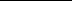 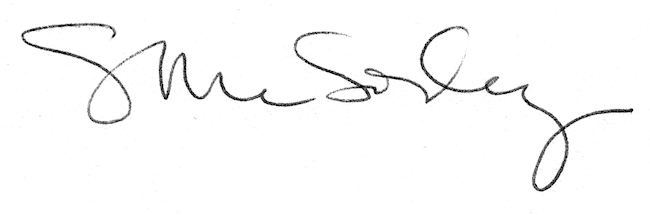 